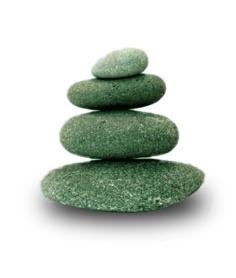 Supplemental Guide:Complex Family Planning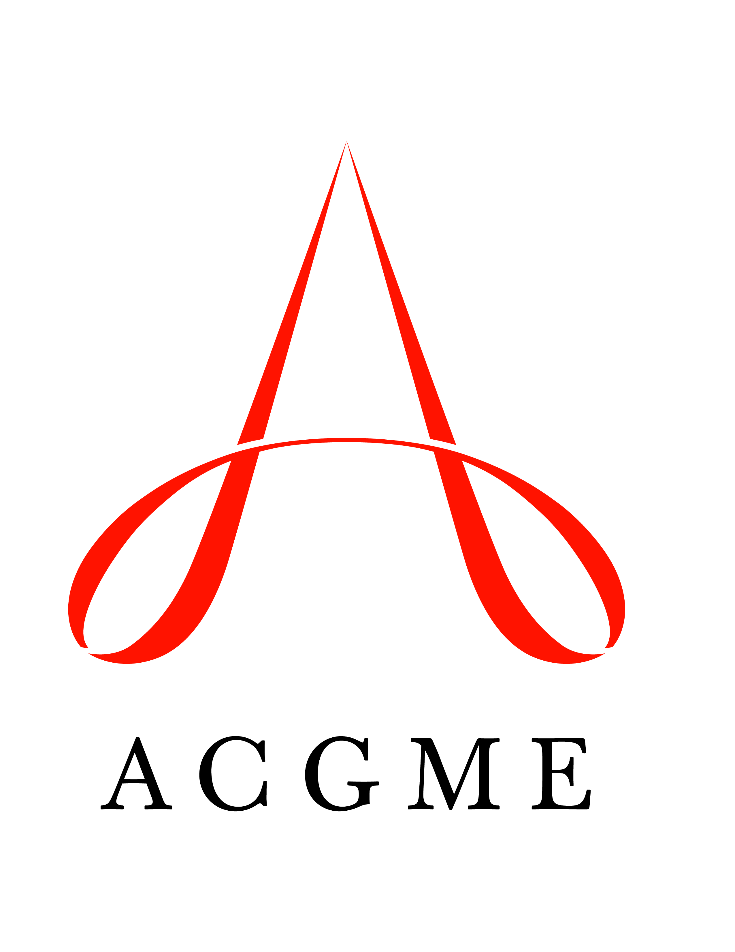 January 2022TABLE OF CONTENTSintroduction	3Patient care	4Complex Procedural Management: Uterine Evacuation	4Peri-Procedural Care	6Complex Medication Management of Uterine Evacuation	8Complex Contraception Provision	10Complex Management of Abnormal Pregnancy	12Serving as a Consultant	13Medical Knowledge	15Anatomy and Physiology	15Pharmacology	17Complex Contraception	18Systems-based practice	20Patient Safety	20Quality Improvement	22System Navigation for Patient-Centered Care	23Community and Population Health	25Physician Role in Health Care Systems	27practice-based learning and improvement	29Evidence-Based and Informed Practice	29Reflective Practice and Commitment to Personal Growth	31Scholarly Activity	33professionalism	35Professional Behavior	35Ethical Principles	37Accountability/Conscientiousness	39Self-Awareness and Help-Seeking	40interpersonal and communication skills	42Patient- and Family-Centered Communication	42Patient Counseling and Shared Decision Making 	44Interprofessional and Team Communication	46Communication within Health Care Systems	48Resources	50Milestones Supplemental GuideThis document provides additional guidance and examples for the Complex Family Planning Milestones. This is not designed to indicate any specific requirements for each level, but to provide insight into the thinking of the Milestone Work Group.Included in this document is the intent of each Milestone and examples of what a Clinical Competency Committee (CCC) might expect to be observed/assessed at each level. Also included are suggested assessment models and tools for each subcompetency, references, and other useful information.Review this guide with the CCC and faculty members. As the program develops a shared mental model of the Milestones, consider creating an individualized guide (Supplemental Guide Template available) with institution/program-specific examples, assessment tools used by the program, and curricular components.Additional tools and references, including the Milestones Guidebook, Clinical Competency Committee Guidebook, and Milestones Guidebook for Residents and Fellows, are available on the Resources page of the Milestones section of the ACGME website.Available Milestones Resources Milestones 2.0: Assessment, Implementation, and Clinical Competency Committees Supplement, new 2021 - https://meridian.allenpress.com/jgme/issue/13/2sClinical Competency Committee Guidebook, updated 2020 - https://www.acgme.org/Portals/0/ACGMEClinicalCompetencyCommitteeGuidebook.pdf?ver=2020-04-16-121941-380 Clinical Competency Committee Guidebook Executive Summaries, new 2020 - https://www.acgme.org/What-We-Do/Accreditation/Milestones/Resources - Guidebooks - Clinical Competency Committee Guidebook Executive Summaries Milestones Guidebook, updated 2020 - https://www.acgme.org/Portals/0/MilestonesGuidebook.pdf?ver=2020-06-11-100958-330 Milestones Guidebook for Residents and Fellows, updated 2020 - https://www.acgme.org/Portals/0/PDFs/Milestones/MilestonesGuidebookforResidentsFellows.pdf?ver=2020-05-08-150234-750 Milestones for Residents and Fellows PowerPoint, new 2020 -https://www.acgme.org/Residents-and-Fellows/The-ACGME-for-Residents-and-Fellows Milestones for Residents and Fellows Flyer, new 2020 https://www.acgme.org/Portals/0/PDFs/Milestones/ResidentFlyer.pdf Implementation Guidebook, new 2020 - https://www.acgme.org/Portals/0/Milestones%20Implementation%202020.pdf?ver=2020-05-20-152402-013 Assessment Guidebook, new 2020 - https://www.acgme.org/Portals/0/PDFs/Milestones/Guidebooks/AssessmentGuidebook.pdf?ver=2020-11-18-155141-527 Milestones National Report, updated each Fall - https://www.acgme.org/Portals/0/PDFs/Milestones/2019MilestonesNationalReportFinal.pdf?ver=2019-09-30-110837-587 (2019)Milestones Bibliography, updated twice each year - https://www.acgme.org/Portals/0/PDFs/Milestones/MilestonesBibliography.pdf?ver=2020-08-19-153536-447 Developing Faculty Competencies in Assessment courses - https://www.acgme.org/Meetings-and-Educational-Activities/Other-Educational-Activities/Courses-and-Workshops/Developing-Faculty-Competencies-in-Assessment Assessment Tool: Direct Observation of Clinical Care (DOCC) - https://dl.acgme.org/pages/assessmentAssessment Tool: Teamwork Effectiveness Assessment Module (TEAM) - https://dl.acgme.org/pages/assessment Learn at ACGME has several courses on Assessment and Milestones - https://dl.acgme.org/Patient Care 1: Complex Procedural Management: Uterine Evacuation Overall Intent: To safely provide surgical uterine evacuation for patients with medically complex conditions, including identification, management, and prevention of risk factors and complicationsPatient Care 1: Complex Procedural Management: Uterine Evacuation Overall Intent: To safely provide surgical uterine evacuation for patients with medically complex conditions, including identification, management, and prevention of risk factors and complicationsMilestonesExamplesLevel 1 Performs uncomplicated procedural uterine evacuations Identifies common procedural complications Identifies the appropriate venue for termination, e.g., at an outpatient center versus in a hospital Provides appropriate pre-operative and cervical ripening medications and counseling for patients seeking surgical uterine evacuationIdentifies uterine abnormalities, fetal demise, parity, previous uterine surgery, infection, and other risk factors for complicationsAppropriately uses cervical ripening and uterotonics to prevent complicationsLevel 2 Independently performs uncomplicated procedural uterine evacuations Manages common complications Recognizes complex comorbidities including maternal disease (cardiac, renal, autoimmune, infection, etc.), anatomic factors (uterine abnormalities, previous uterine surgery), and fetal factors (demise, multiple gestation, placentation), and manages with hands-on direct supervisionRecognizes complications including hemorrhage, infection, uterine perforation, cervical laceration, and incomplete procedure/failure with need for intervention, with direct supervisionLevel 3 Performs complex procedural uterine evacuationsTakes steps to prevent complications, including using ultrasound guidance, in patients with complex conditionsRecognizes complex comorbidities as described in Level 2, with guidance Anticipates risk of hemorrhage, infection, or incomplete/failure and applies appropriate risk mitigation (uterotonics, antibiotics, prostaglandin regimen), with guidanceAppropriately uses steps including cervical ripening and ultrasound guidance to prevent complications, with guidanceRecognizes when to include interdisciplinary teamsLevel 4 Independently performs complex procedural uterine evacuationsManages complex complicationsRecognizes and manages complex comorbidities including maternal disease (cardiac, renal, autoimmune, infection, etc.), anatomic factors (uterine abnormalities, previous uterine surgery) and fetal factors (demise, multiple gestation, placentation) independentlyManages complications including hemorrhage, infection, uterine perforation, cervical laceration, and incomplete/failed procedure independentlyLevel 5 Serves as an intra-operative consultant for an obstetric generalistLeads an interdisciplinary team to manage complex complicationsProvides consultation to other services/physicians regarding complex patients undergoing uterine evacuationCoordinates pre-operative preparation with consulting services (maternal fetal medicine, anesthesiology, cardiology, pulmonology, etc.)Assessment Models or ToolsClinical case assessmentDirect observationEnd-of-rotation evaluation Medical record auditMultisource feedbackCurriculum Mapping See “Fellowship in Family Planning Curriculum Resources 2019”:In “Milestone 6: 1st tri surg PC,” see listed resourcesIn Milestones 7: 2nd tri surg PC,” see listed resourcesNotes or ResourcesSee resources listed per Curriculum MappingNote: the term procedural is being used in place of surgical.Patient Care 2: Peri-Procedural Care Overall Intent: To safely provide peri-operative pain management and cervical preparation and to choose the most appropriate setting for patient care (i.e., outpatient versus inpatient)Patient Care 2: Peri-Procedural Care Overall Intent: To safely provide peri-operative pain management and cervical preparation and to choose the most appropriate setting for patient care (i.e., outpatient versus inpatient)MilestonesExamplesLevel 1 Identifies the indications and options for cervical preparationIdentifies the options for pain managementIdentifies the options for the procedural settingIdentifies osmotic dilators, misoprostol, mifepristone, and cervical ripening balloonDiscusses oral, intravenous anxiolytics (e.g., lorazepam, midazolam) and pain medications (e.g., non-steroidal anti-inflammatory drugs (NSAIDs), opioids); local anesthetic (e.g., bupivicaine, lidocaine); nonpharmacological techniques (e.g., deep breathing, verbal communication, support person); and recognizes patient factors associated with increased pain during uterine aspiration (e.g., anxiety, age)Identifies outpatient (clinic) versus inpatient (hospital/surgery center)Level 2 Plans and performs routine cervical preparationProvides routine pain managementIdentifies the setting based on the complexity of the procedureChooses cervical preparation based on gestational age, cervical exam and parity and can place with guidanceCorrectly orders/administers (in appropriate doses) pre-medication, oral anxiolytic, and pain medications; local anesthetic; intravenous (IV) moderate sedation (e.g., fentanyl, midazolam)Identifies patients at risk for complications (e.g., hemorrhage)Level 3 Plans and performs complex cervical preparationTakes steps to prevent and manage complications from pain managementIndependently selects the setting for the procedure Anticipates patients at risk for challenging dilation and can choose/place method(s) of cervical preparation with guidanceMonitors respiratory, cardiovascular (e.g., vital signs), and consciousness levels during moderate sedation and demonstrates preparedness to provide respiratory support to patientsMinimizes systemic absorption of local anesthetic (e.g., aspirate prior to injection, mix anesthetic with vasoconstrictor, dilute with saline, superficial and deep injections)Correctly chooses setting for procedure based on risk factors, history, and anticipated needsLevel 4 Independently plans and performs complex cervical preparationManages complex complications from pain managementIdentifies when to transfer a patient to a higher level of careIdentifies patients at risk for challenging dilation and correctly chooses and places method(s) of cervical prep and understands reasoning for choice without guidanceProvides respiratory support if conscious sedation leads to deep sedation (e.g., ambubag, jaw thrust)Knows correct dosages and indications for antidotes (e.g., naloxone, flumazenil)Develops plan for patients with higher tolerance for opioid medicationsIdentifies signs/symptoms of inadvertent intravascular injection of local anestheticIdentifies procedural complications, accurately estimates blood loss, and can stabilize patient for transfer; has plan for further care of patient at higher level of careLevel 5 Develops a protocol for peri-procedural careDevelops and implements institutional protocols for sedation with an interdisciplinary teamAssessment Models or ToolsClinical case assessmentDirect observationEnd-of-rotation evaluationMedical record auditMultisource feedbackCurriculum Mapping See “Fellowship in Family Planning Curriculum Resources 2019”:In “Milestone 6: 1st tri surg PC,” see listed resourcesIn “Milestone 7: 2nd tri surg PC,” see listed resourcesNotes or ResourcesSee resources listed per Curriculum MappingNote: the term procedural is being used in place of surgical.Patient Care 3: Complex Medication Management of Uterine Evacuation Overall Intent: To safely provide medication uterine evacuation for patients with medically complex conditions, including identification, management, and prevention of risk factors and complicationsPatient Care 3: Complex Medication Management of Uterine Evacuation Overall Intent: To safely provide medication uterine evacuation for patients with medically complex conditions, including identification, management, and prevention of risk factors and complicationsMilestonesExamplesLevel 1 Provides routine evaluation and managementIdentifies risk factors for complicationsIdentifies the appropriate venue for termination, e.g., at home versus in a hospital Provides appropriate medications and counseling for patients seeking medication uterine evacuationIdentifies uterine abnormalities, fetal demise, parity, previous uterine surgery, infection, and other risk factors for complicationsLevel 2 Evaluates and manages patients with complex comorbidities, with supervisionRecognizes complications, with supervisionRecognizes complex comorbidities including maternal disease (cardiac, renal, autoimmune, infection, etc.), anatomic factors (uterine abnormalities, previous uterine surgery), and fetal factors (demise, multiple gestation, placentation) and manages them, with hands-on direct supervisionRecognizes complications including hemorrhage, infection, and incomplete / failed procedure with need for surgical intervention, with direct supervision Level 3 Evaluates and manages patients with complex comorbidities, with guidanceAnticipates and takes steps to prevent complications, with guidanceRecognizes complex comorbidities as described in Level 2, with guidance Anticipates risk of hemorrhage, infection, or incomplete/failed procedure and applies appropriate risk mitigation (uterotonics, antibiotics, prostaglandin regimen), with guidanceLevel 4 Independently evaluates and manages patients with complex comorbiditiesIndependently identifies and manages complications; anticipates and takes steps to prevent complicationsRecognizes and manages complex comorbidities including maternal disease (cardiac, renal, autoimmune, infection, etc.), anatomic factors (uterine abnormalities, previous uterine surgery), and fetal factors (demise, multiple gestation, placentation) independentlyProvides consultation to other services/physicians regarding complex patients undergoing medication uterine evacuationManages complications including hemorrhage, infection, incomplete/failed procedure independentlyProvides prophylactic medications and appropriate pre-procedure evaluation to avoid complicationsLevel 5 Develops or designs protocols for complex medication managementDevelops and implements institution clinical protocols for medication uterine evacuationDecreases need for further intervention to improve safety Assessment Models or ToolsClinical case assessmentDirect observationEnd-of-rotation evaluation Medical record auditMultisource feedbackCurriculum Mapping See “Fellowship in Family Planning Curriculum Resources 2019:”In “Milestone 4: 1st tri med MK, PC,” see listed resourcesIn “Milestone 5: 2nd tri med PC,” see listed resourcesNotes or ResourcesSee resources listed per Curriculum MappingPatient Care 4: Complex Contraception Provision Overall Intent: To safely provide contraception for patients with medically complex conditions, including identification, management, and prevention of risk factors and complicationsPatient Care 4: Complex Contraception Provision Overall Intent: To safely provide contraception for patients with medically complex conditions, including identification, management, and prevention of risk factors and complicationsMilestonesExamplesLevel 1 Provides contraceptive counseling and initiation for patients without comorbidities Provides contraceptive surveillance and management of complications in patients without comorbiditiesCounsels patients without comorbidities on the range of contraceptive methods using a shared decision making, trauma-informed approach   Counsels on non-contraceptive benefits of contraceptives like reduction in cancer risk, improvement of acne, and reduction of heavy menstrual bleeding; counsels on and manages common adverse effects including hormonal, bleeding, and weight change side effects; counsels on and manages complications such as non-fundal intrauterine device (IUD) and missing IUD stringsLevel 2 Provides contraceptive counseling and initiation for patients with complex comorbidities, with supervisionProvides contraceptive surveillance and management of complications in patients with complex comorbidities, with supervisionWith supervision, counsels on and initiates contraception for patients with a single complex comorbidity, such as a uterine anomaly, coagulation disorders, cardiovascular conditions, solid organ transplant, end-stage renal disease, and/or patients with human immunodeficiency virus (HIV) and/or epilepsy requiring management of medication interactions; recognizes and counsels on contraindicationsWith supervision, provides surveillance/management of side effects/complications, including irregular bleeding, IUD expulsion, new onset hypertension, worsening of renal disease, and identification of anti-phospholipid syndromeWith supervision, provides hysteroscopic removal of embedded IUDsWith supervision, removes deep/non-palpable implantsLevel 3 Provides contraceptive counseling and initiation for patients with complex comorbidities, with guidanceProvides contraceptive surveillance and management of complications in patients with complex comorbidities, with guidanceAfter conferring with a faculty member, counsels on and initiates contraception for patients with multiple complex comorbidities, such as uterine anomaly, coagulation disorders, cardiovascular conditions, solid organ transplant, end-stage renal disease, and/or patients with HIV and/or epilepsy requiring management of medication interactions; recognizes and counsels on contraindicationsAfter conferring with a faculty member, provides surveillance/management of side effects/complications including irregular bleeding, IUD expulsion, new onset hypertension, worsening of renal disease, and identification of anti-phospholipid syndromeWith verbal guidance, provides hysteroscopic removal of embedded IUDsWith verbal guidance, removes deep/non-palpable implantsLevel 4 Independently provides contraceptive counseling and initiation for patients with complex comorbiditiesIndependently provides contraceptive surveillance and management of complications in patients with complex comorbiditiesIndependently counsels on and initiates contraception for patients with multiple complex comorbidities, such as uterine anomaly, coagulation disorders, cardiovascular conditions, solid organ transplant, end-stage renal disease, and patients with HIV and/or epilepsy requiring management of medication interactions; recognizes and counsels on contraindicationsIndependently provides surveillance/management of side effects/complications, including irregular bleeding, IUD expulsion, new onset hypertension, worsening of renal disease, and identification of anti-phospholipid syndrome Independently provides hysteroscopic removal of embedded IUDsIndependently removes deep/non-palpable implantsLevel 5 Provides expert consultation regarding initiation and management of contraception in patients with complex comorbiditiesContributes to the literature regarding contraception initiation and management in patients with complex comorbiditiesActs as an expert resource to colleagues providing contraception to patients with complex comorbiditiesDevelops and implements institutional protocols for initiation and management of contraception in patients with complex comorbiditiesConducts contraceptive research in patients with complex comorbiditiesWrites clinical reviews, chapters, modules regarding initiation and management of contraception in patients with complex comorbiditiesAssessment Models or ToolsClinical case assessmentDirect observationEnd-of-rotation evaluation Medical record auditMultisource feedbackCurriculum Mapping See “Fellowship in Family Planning Curriculum Resources 2019:”In “Milestone 3: Contracep PC,: see listed resourcesNotes or ResourcesSee resources listed per Curriculum MappingAllen RH, Cwiak CA. Contraception for the Medically Challenging Patient. New York. NY: Springer; 2014. ISBN:978-1493912322.Patient Care 5: Management of Complex Abnormal Pregnancy Overall Intent: To correctly manage complex abnormal pregnancy in especially difficult to manage locations (ovarian, cervical, abdominal, cesarean scar)Patient Care 5: Management of Complex Abnormal Pregnancy Overall Intent: To correctly manage complex abnormal pregnancy in especially difficult to manage locations (ovarian, cervical, abdominal, cesarean scar)MilestonesExamplesLevel 1 Obtains clinical information pertaining to complex abnormal pregnancy Identifies symptoms and signs of abnormal pregnancy and risk factors that contribute to abnormal pregnancyDifferentiates various locations of ectopic pregnancy (particularly difficult to manage locations e.g., ovarian, cervical, abdominal, cesarean scar, pregnancy of unknown location)Is aware of appropriate laboratory tests and imaging to be orderedLevel 2 Interprets tests and imaging to accurately diagnose complex abnormal pregnancy, with supervisionRecognizes trend of beta human chorionic gonadotropin (β-HCG) results in various ectopic pregnancy localesIdentifies sonographic criteria for abnormal pregnancy including pregnancy of unknown location, molar pregnancy, ectopic pregnancy, and anembryonic gestationLevel 3 Manages complex abnormal pregnancy and complications, with guidanceIdentifies treatment approaches (surgical versus medical versus expectant management) for abnormal pregnancy Manages complex treatment of non-tubal ectopic pregnancy including multi-dose methotrexate, intra-sac methotrexate, double balloon, and procedural managementWorks with teams for management and surveillance of cervical, abdominal, or Caesarean scar pregnancy, with supervisionAssists with surgical treatment of abnormal pregnancy with supervisionLevel 4 Independently manages complex abnormal pregnancy and complicationsIndependently manages complex abnormal pregnancy and complications as described in Level 3Level 5 Develops or designs protocols for management of complex abnormal pregnancyDevelops and implements institutional protocols for use of multi-dose methotrexate Develops guidelines for sonographic assessment and diagnosis of failed early pregnancy and anembryonic gestationAssessment Models or ToolsClinical case assessmentDirect observationEnd-of rotation evaluationMedical record auditMultisource feedbackCurriculum Mapping See “Fellowship in Family Planning Curriculum Resources 2019:”In “Milestone 8: PUL PC,” see listed resourcesNotes or ResourcesSee resources listed per Curriculum MappingPatient Care 6: Serving as a Consultant Overall Intent: To correctly provide consultation for patients with medically complex conditions, including the management of contraception, uterine evacuation, and abnormal pregnanciesPatient Care 6: Serving as a Consultant Overall Intent: To correctly provide consultation for patients with medically complex conditions, including the management of contraception, uterine evacuation, and abnormal pregnanciesMilestonesExamplesLevel 1 Triages consult requestsObtains relevant information and consults attending physician regarding routine (contraception for a patient with an organ transplant) and acute consultations (transfer patient with pre-term premature rupture of membranes (PROM) at 21 weeks)Level 2 Provides consultations (to include coordination of care) requiring intervention, including complex procedural options, with supervisionCoordinates transfer of care and performs options counseling and consent in patient with non-emergent condition, and coordinates/performs surgical management of a patient with pre-term PROM at 21 weeks, with direct attending supervisionPrioritizes simultaneous consultation requests by order of complexity Level 3 Provides consultations (to include coordination of care) requiring intervention, including complex procedural options, with guidanceProvides overnight consultation on an urgent actively bleeding, non-laboring 18-week placental abruption patient on labor and delivery, including operative management and transfer to a critical care setting, with attending guidanceArranges post-procedural contraception and surgical follow-up as indicatedLevel 4 Independently provides consultations (to include coordination of care) requiring intervention, including complex procedural optionsProvides intra-operative consultation for challenging dilation and curettage (D and C) or post-placental IUD placementProvides telephone consultation for outside providers with questions regarding medical abortion regimens, induction for intrauterine fetal death (IUFD), or complex contraception patientsAccepts and manages transfers of care from outpatient abortion providers with complicated patients or surgical complicationsLevel 5 Oversees the consultation process and manages interdisciplinary systems issues affecting patient careEstablishes interdisciplinary protocols for managing patients with abnormally adherent placenta or complicated ectopic pregnancy requiring uterine evacuationEstablishes transfer-of-care protocols for patients from outpatient clinics or smaller hospitals requiring transfer to a higher level of careAssessment Models or ToolsChart reviewDirect observationSimulation/Mock evaluationsSolicited feedback from consulting servicesCurriculum Mapping Notes or ResourcesCommittee on Ethics of American College of Obstetricians and Gynecologists (ACOG). ACOG Committee Opinion Number 365: Seeking and giving consultation. Obstet Gynecol. 2007;109(5):1255-60. https://www.acog.org/-/media/project/acog/acogorg/clinical/files/committee-opinion/articles/2007/05/seeking-and-giving-consultation.pdf. 2021.  Cunningham FG, Leveno K, Bloom S, et al. Williams Obstetrics. 25th ed. New York: McGraw Hill; 2018. ISBN:978-1259644320.Gershenson DM, Lentz GM, Valea FA, Lobo RA. Comprehensive Gynecology. 8th ed. Philadelphia, PA: Elsevier; 2021. ISBN:‎978-0323653992.Medical Knowledge 1: Anatomy and Physiology Overall Intent: To apply knowledge of reproductive anatomy and physiology to medically complex patients to provide safe contraception and abortion care and prevent complicationsMedical Knowledge 1: Anatomy and Physiology Overall Intent: To apply knowledge of reproductive anatomy and physiology to medically complex patients to provide safe contraception and abortion care and prevent complicationsMilestonesExamplesLevel 1 Demonstrates fundamental knowledge of normal reproductive physiologyDemonstrates fundamental knowledge of normal reproductive anatomyDescribes pertinent  anatomy including cervical canal and uterine cavity, fallopian tubes, ovaries, and the organs surrounding them, including vascular and neurological supply Describes genetic, anatomic, and surgical anatomical variations Describes the physiology of the menstrual cycleLevel 2 Demonstrates comprehensive knowledge of reproductive physiologic variationsDemonstrates comprehensive knowledge of reproductive anatomic variationsIncludes anomalies, functional/hormonal hypothalamic-pituitary-ovarian (HPO) axis, and other reasons for anovulation Describes concepts of conception, pregnancy maintenance, placenta development, and maternal physiologic adaptationsDraws a spectrum of various abnormalitiesLevel 3 Integrates comprehensive knowledge of reproductive physiology variations in patients with complex comorbiditiesIntegrates comprehensive knowledge of reproductive anatomic variations in patients with complex comorbiditiesReviews evidence to propose options for a patient with cardiovascular comorbidities who needs contraception and treatment for abnormal uterine bleeding Discusses how errors and disorders of the menstrual cycle, conception, pregnancy maintenance, placenta development, and maternal physiologic adaptations can affect the provision of contraception and family planningIntegrates knowledge to consider options for a patient with HIV and uterus didelphys who desires contraception and treatment for abnormal uterine bleedingLevel 4 Applies comprehensive knowledge of reproductive physiology variations to manage patients with complex comorbiditiesApplies comprehensive knowledge of reproductive anatomic variations to manage patients with complex comorbiditiesApplies knowledge to independently manage a patient with cardiovascular disease and Mullerian anomalies who needs contraception and treatment for abnormal uterine bleedingApplies knowledge to independently manage a patient with HIV and uterus didelphys who desires contraception and treatment for abnormal uterine bleedingLevel 5 Teaches emerging concepts and develops innovative curricula for reproductive physiology and anatomyContributes to medical education via lectures, texts, etc.Develops curricula for simulation activities for complex IUD insertionsAssessment Models or ToolsClinical case assessmentDirect observationSimulationCurriculum Mapping See “Fellowship in Family Planning Curriculum Resources 2019:”In “Milestone 1: MK,” see listed resourcesNotes or ResourcesSee resources listed per Curriculum MappingGershenson DM, Lentz GM, Valea FA, Lobo RA. Comprehensive Gynecology. 8th ed. Philadelphia, PA: Elsevier; 2021. ISBN:‎978-0323653992.Medical Knowledge 2: Pharmacology Overall Intent: To apply pharmacologic knowledge of therapies for contraception to medically complex patientsMedical Knowledge 2: Pharmacology Overall Intent: To apply pharmacologic knowledge of therapies for contraception to medically complex patientsMilestonesExamplesLevel 1 Demonstrates knowledge of mechanism of action and medication interactions of commonly used hormonal therapiesDescribes commonly used hormonal contraceptives, basic pharmacokinetics and mechanism of action, and the US Medical Eligibility Criteria for Contraceptive Use (US MEC) as a source for candidate selection, common uses, side effects and relative/absolute contraindications to each methodLevel 2 Demonstrates comprehensive knowledge of pharmacokinetics and medication interactions of hormonal therapies in patients with complex comorbiditiesPrepares a didactic for more junior learners about the use of hormonal contraceptives in patients with epilepsy; demonstrates the ability to search the literature for studies and systematic reviews to gain knowledge and convey it to learners regarding pharmacokinetics and medical interactions of anti-convulsant drugs and hormonal contraceptivesLevel 3 Integrates comprehensive knowledge of pharmacokinetics and medication interactions of hormonal therapies in patients with complex comorbiditiesIntegrates knowledge of medication interactions while considering contraceptive options for patients with systemic illness, such as epilepsy  Level 4 Applies comprehensive knowledge of pharmacokinetics and medication interactions of hormonal therapies to manage patients with complex comorbiditiesSynthesizes the patient’s history/physical exam/studies to determine overall medical status and independently  manage contraception planning for patients with complex comorbidities Level 5 Contributes to the literature in pharmacokinetics, mechanism of action, and medication interactions of hormonal therapiesContributes to medical education via texts or performs basic science or clinical studies to advance understanding of pharmacokinetics, mechanism of action and/or medication interactions of hormonal therapiesAssessment Models or ToolsDirect observationE-module multiple choice testEnd-of-rotation evaluationMedical record auditCurriculum Mapping See “Fellowship in Family Planning Curriculum Resources 2019”:In “Milestone 2: Contracep MK,” see listed resourcesNotes or ResourcesSee resources listed per Curriculum MappingJensen JT, Creinin MD. Speroff & Darney’s Clinical Guide to Contraception. 6th ed. China: Wolters Kluwer; 2019. ISBN:978-1975107284.Medical Knowledge 3: Complex Contraception Overall Intent: To apply contraceptive knowledge of available methods to medically complex patients to provide appropriate management and avoid complicationsMedical Knowledge 3: Complex Contraception Overall Intent: To apply contraceptive knowledge of available methods to medically complex patients to provide appropriate management and avoid complicationsMilestonesExamplesLevel 1 Demonstrates awareness of evidence-based guidelines for contraception useDemonstrates awareness of non-contraceptive uses of commonly used contraceptive methodsDemonstrates awareness of biopsychosocial aspects of contraceptive useIdentifies evidence-based guidelines for contraceptive use: US MEC, United States Practice Recommendations for Contraceptive Use (US SPR), HHS Office of Population Affairs (OPA), Quality Family Planning (QFP), Society of Family Planning (SFP) Guidelines Understands non-contraceptive uses include menstrual control or suppression; management of polycystic ovarian syndrome, anovulation, abnormal uterine bleeding, and/or perimenopause; and ovarian or endometrial cancer preventionDiscusses biopsychosocial aspects of contraception including patient preferences or need for privacy, contraceptive coercion or sabotage, provider bias, human trafficking, and intimate partner violence Level 2 Demonstrates comprehensive knowledge of evidence-based guidelines for contraception useDemonstrates comprehensive knowledge of non-contraceptive uses of contraceptive methodsDemonstrates comprehensive knowledge of biopsychosocial aspects of contraceptive useDiscusses evidence-based guidelines and non-contraceptive uses, with recognition of patient-specific biopsychosocial aspectsUses combined oral contraceptives as a means of ovarian cancer prevention in breast cancer gene (BRCA) positive patientsProvides didactics regarding non-medical aspects of contraception provision, i.e., differential provision based on provider biasLevel 3 Integrates comprehensive knowledge of evidence-based guidelines for contraception useIntegrates comprehensive knowledge of non-contraceptive uses of contraceptive methodsIntegrates comprehensive knowledge of biopsychosocial aspects of contraceptive useProvides contraceptive management for patients without complex medical problems per evidence-based guidelines and non-contraceptive uses, with recognition of patient-specific biopsychosocial aspectsProvides patient education and management per evidence-based guidance for extended use for IUD and implantIdentifies and works to mitigate personal biases in contraception provision Level 4 Applies comprehensive knowledge of evidence-based guidelines for contraception to manage patients with complex comorbiditiesApplies comprehensive knowledge of non-contraceptive uses of contraceptive methods to manage patients with complex comorbiditiesApplies comprehensive knowledge of biopsychosocial aspects of contraceptive use to manage patients with complex comorbiditiesProvides contraceptive recommendations for patients with complex medical problems (e.g., severe cardiac disease, diabetes with kidney failure) per evidence-based guidelines and non-contraceptive uses, with recognition of patient-specific biopsychosocial aspectsProvides education (lectures, grand rounds) and consultation to other services/physicians regarding contraception for patients with complex comorbiditiesIntegrates detection and resource referral of sexual coercion, trafficking or abuse in contraception provision including methods that ensure contraception privacyLevel 5 Contributes to evidence-based guidelines for complex contraceptionParticipates in committees for contraceptive guideline development Performs basic science, behavioral, or clinical studies that contribute to contraceptive guideline developmentAssessment Models or ToolsClinical case assessmentDirect observationEnd-of-rotation evaluation Medical record auditCurriculum Mapping See “Fellowship in Family Planning Curriculum Resources 2019”:In “Milestone 2: Contracep MK,” see listed resourcesNotes or ResourcesSee resources listed per Curriculum MappingAllen RH, Cwiak CA. Contraception for the Medically Challenging Patient. New York. NY: Springer; 2014. ISBN:978-1493912322.Systems-Based Practice 1: Patient Safety Overall Intent: To engage in the analysis and management of patient safety events, including relevant communication with patients, families, and health care professionalsSystems-Based Practice 1: Patient Safety Overall Intent: To engage in the analysis and management of patient safety events, including relevant communication with patients, families, and health care professionalsMilestonesExamplesLevel 1 Demonstrates knowledge of common patient safety eventsDemonstrates knowledge of how to report patient safety eventsLists patient misidentification or medication errors as common patient safety events Describes how to report a medication error in your environment Identifies that the interdisciplinary team is part of the safety event review processLevel 2 Identifies system factors that lead to patient safety eventsReports patient safety events through institutional reporting systems (simulated or actual)Identifies lack of hand sanitizer dispenser at each clinical exam room may lead to increased infection ratesReports lack of hand sanitizer dispenser at each clinical exam room to the medical directorLevel 3 Participates in analysis of patient safety events (simulated or actual)Participates in disclosure of patient safety events to patients and their families (simulated or actual)Prepares for morbidity and mortality presentationsThrough simulation, communicates with patients/families about a surgical errorLevel 4 Conducts analysis of patient safety events and offers error prevention strategies (simulated or actual)Discloses patient safety events to patients and their families (simulated or actual)Collaborates with a team to participate in root cause analysis of a surgical error and can effectively communicate with patients/families about those eventsExplains adverse outcomes (i.e., surgical complication) to patients and family members including a clear explanation of events; addresses their concerns and questions empatheticallyParticipates in a family meeting with risk analysis and the interdisciplinary team after completion of a root cause analysis of a safety eventLevel 5 Actively engages teams and processes to modify systems to prevent patient safety eventsRole models or mentors others in the disclosure of patient safety eventsAssumes a leadership role at the departmental or institutional level for patient safety to define peer review metrics or department dashboardParticipates in a juvenile chronic arthritis prep teamLeads a simulation for disclosing patient safety eventsAssessment Models or ToolsAssessment of reflectionDirect observation E-module multiple choice testsGlobal evaluationMultisource feedbackPortfolioSimulation assessmentCurriculum Mapping Notes or ResourcesInstitute for Healthcare Improvement. http://www.ihi.org/Pages/default.aspx. 2021.Skochelak SE, Hammoud MM, Lomis KD, et al. [American Medical Association] AMA Education Consortium: Health Systems Science. 2nd ed. Elsevier; 2021. ISBN:9780323694629.Systems-Based Practice 2: Quality Improvement (QI)Overall Intent: To demonstrate the skills necessary to participate in quality improvementSystems-Based Practice 2: Quality Improvement (QI)Overall Intent: To demonstrate the skills necessary to participate in quality improvementMilestonesExamplesLevel 1 Demonstrates knowledge of basic quality improvement methodologies and metricsDescribes fishbone tool or Plan Do Act Study (PDSA) cycleLevel 2 Describes local quality improvement initiativesSummarizes protocols to standardize treatment of ectopic pregnancy Level 3 Participates in an established local quality improvement initiativeParticipates in project identifying better throughput in the operating room or office/clinic  Level 4 Demonstrates the skills required to identify, develop, implement, and analyze a quality improvement projectParticipates in the completion of a QI project to improve same day contraceptive provision within the practice, including assessing the problem, articulating a broad goal, developing a Specific, Measurable, Attainable, Relevant, Time-bound (SMART) objective plan, and monitoring progress and challengesLevel 5 Creates, implements, and assesses quality improvement initiatives at the institutional or community levelInitiates and completes a QI project to improve same-day contraceptive provision in collaboration with the county health department and shares results with stakeholdersAssessment Models or ToolsAssessment of reflectionDirect observation E-module multiple choice testsMultisource feedbackPortfolioSimulation assessmentCurriculum Mapping Notes or ResourcesInstitute for Healthcare Improvement. http://www.ihi.org/Pages/default.aspx. 2021.Systems-Based Practice 3: System Navigation for Patient-Centered Care Overall Intent: To effectively navigate the health care system, including the interdisciplinary team and other care providers; to adapt care to a specific patient population to ensure high-quality patient outcomesSystems-Based Practice 3: System Navigation for Patient-Centered Care Overall Intent: To effectively navigate the health care system, including the interdisciplinary team and other care providers; to adapt care to a specific patient population to ensure high-quality patient outcomesMilestonesExamplesLevel 1 Demonstrates knowledge of care coordinationIdentifies key elements for safe and effective transitions of care and hand-offsFor a patient with nonpalpable implant removal, identifies the interventional radiologist as members of the team   Lists the essential components of a standardized sign-out checklist and care transition and hand-offsLevel 2 Coordinates care of patients in routine clinical situations effectively utilizing the roles of the interprofessional team members Performs safe and effective transitions of care/hand-offs in routine clinical situationsCoordinates care with the patient’s interdisciplinary team at the time of identified need for a complex abortion Routinely uses a standardized sign-out checklist for a stable patient during service sign-outLevel 3 Coordinates care of patients in complex clinical situations effectively utilizing the roles of the interprofessional team members Performs safe and effective transitions of care/hand-offs in complex clinical situationsWorks to coordinate care for a medically complex, post-procedural patient that will ensure follow-up to care after discharge from the hospitalRoutinely uses a standardized sign-out checklist when transferring a patient to a higher level of careLevel 4 Identifies concerns with current systems and identifies opportunities for improvementRole models and advocates for safe and effective transitions of care/hand-offs within and across health care delivery systemsPresents a case at the morbidity and mortality (M and M) conference demonstrating communication issues between two members of an interdisciplinary teamIdentifies breakdowns in communication, transitions of care that potentially adversely affect patient outcome, experience, or access to care and addresses the relevant servicesPrior to going on vacation, proactively informs the covering fellow about a plan of care for a complex family planning patientLevel 5 Analyzes the process of care coordination and leads in the design and implementation of improvementsImproves quality of transitions of care within and across health care delivery systems to optimize patient outcomesDevelops a communication tree to streamline transfer of complex patients from the outpatient to the inpatient settingDevelops and implements institutional protocols for transitioning patients to a higher level of careAssessment Models or ToolsDirect observation Global assessmentMedical record (chart) auditMultisource feedback Observed Structured Clinical Exam (OCSE)PortfolioReview of sign-out tools, use and review of checklists Curriculum Mapping Notes or ResourcesCenters for Disease Control and Prevention. Population Health Training. https://www.cdc.gov/pophealthtraining/whatis.html. 2021. Kaplan KJ. In pursuit of patient-centered care. Tissue Pathology; 2016. http://tissuepathology.com/2016/03/29/in-pursuit-of-patient-centered-care/#axzz5e7nSsAns. 2021.Skochelak SE, Hammoud MM, Lomis KD, et al. AMA Education Consortium: Health Systems Science. 2nd ed. Elsevier; 2021. ISBN:9780323694629.Systems-Based Practice 4: Community and Population Health Overall Intent: To effectively navigate the health care system, including the interdisciplinary team and other care providers, to adapt care to a specific patient population to ensure high-quality patient outcomesSystems-Based Practice 4: Community and Population Health Overall Intent: To effectively navigate the health care system, including the interdisciplinary team and other care providers, to adapt care to a specific patient population to ensure high-quality patient outcomesMilestonesExamplesLevel 1 Demonstrates knowledge of population and community health needs and disparitiesDemonstrates an awareness of reproductive health care advocacy as a professional responsibilityAcknowledges that patients in rural areas may have different needs than urban patientsIdentifies differences in maternal mortality based on raceIdentifies the need for patient advocacy for careDemonstrates awareness of professional organizations' legislative priorities (e.g., ACOG, AMA) regarding reproductive health care accessLevel 2 Identifies individual, community, and population health needs and inequitiesIdentifies individual, community, and population health needs for reproductive health care advocacyIdentifies that limited transportation options may be a factor in patients getting to contraception appointmentsIdentifies how patient geography and local legal care restrictions affect patient access to careIdentifies local limitations to reproductive health care access and advocates for individual patients; understands how community organizations work to improve reproductive health care inequitiesLevel 3 Uses local resources effectively to meet the needs of a patient population and communityDemonstrates knowledge of how national, state, and local policies impact reproductive health careRefers patients to abortion funds to offset the cost of abortion care  Refers minors to judicial bypass resources to obtain abortion careDemonstrates knowledge of state gestational age, waiting period, ultrasound requirements, and other restrictive laws that affect patient and community access to timely careLevel 4 Participates in changing and adapting practice to provide for the needs of specific populationsParticipates in advocacy or health policy for reproductive health careAssists in implementing protocols for prescribing telehealth medication abortionWorks with other healthcare providers to develop an evening clinic for working patientsParticipates in obtaining institutional interpretation services and culturally aligned materials for diverse patientsParticipates in advocacy for local, regional, or national legislationProvides outfacing education on complex family planning, including op-eds, letters to the editor, social media, etc. Level 5 Leads innovations and advocates for populations and communities with health care inequitiesLeads advocacy efforts for reproductive health careLeads development of telehealth contraceptive services for a clinicTestifies as an expert consultant for local, regional, or national legislationAssessment Models or ToolsDirect observation Medical record (chart) auditMultisource feedback OSCEQuality metrics and goals mined from electronic health records (EHRs)Curriculum Mapping See “Fellowship in Family Planning Curriculum Resources 2019”:In “Milestone 12: Policy SBP,” see listed resourcesNotes or ResourcesCDC. Population Health Training. https://www.cdc.gov/pophealthtraining/whatis.html. 2021. Kaplan KJ. In Pursuit of Patient-Centered Care. Tissue Pathology; 2016. http://tissuepathology.com/2016/03/29/in-pursuit-of-patient-centered-care/#axzz5e7nSsAns. 2021.Skochelak SE, Hammoud MM, Lomis KD, et al. AMA Education Consortium: Health Systems Science. 2nd ed. Elsevier; 2021. ISBN:9780323694629.Systems-Based Practice 5: Physician Role in Health Care Systems Overall Intent: To understand the physician’s role in the complex health care system and how to optimize the system to improve patient care and the health system’s performanceSystems-Based Practice 5: Physician Role in Health Care Systems Overall Intent: To understand the physician’s role in the complex health care system and how to optimize the system to improve patient care and the health system’s performanceMilestonesExamplesLevel 1 Identifies key components of the complex reproductive health care system (e.g., hospital, clinic, finance, personnel, technology)Describes the role of reimbursement in reproductive health care access, including types of payorsUnderstands the impact of health plan coverage or lack thereof on reproductive health services  Identifies how payor status affects same day access to contraception and abortion servicesLevel 2 Describes how components of a complex reproductive health care system are inter-related, and how this impacts patient careIdentifies how reimbursement restrictions create barriers to providing reproductive health careExplains that improving patient satisfaction impacts patient adherence to recommendations Thinks through clinical redesign to improve quality; sometimes modifies personal practice to enhance outcomesTakes into consideration patient’s insurance coverage when choosing a contraceptive or abortion methodUnderstands the limitations of the Hyde Amendment Level 3 Discusses how individual practice affects the broader system (e.g., length of stay, readmission rates, clinical efficiency)Describes the technical and professional components of billing and identifies relative costs of treatmentDiscusses risks and benefits of same-day discharge after complex abortionUnderstands, accesses, and analyzes own individual performance dataIdentifies the current procedural terminology (CPT) codes used for procedures Provides optimal documentation for appropriate coding and billingNavigates funding resources for uninsured or under-insured patientsLevel 4 Manages various components of the complex reproductive health care system to provide efficient and effective patient careDescribes the revenue cycle and productivity measurements (e.g., relative value units)Works collaboratively to improve patient assistance resources for a patient with complex family planning needs and limited resourcesWorks with a patient navigator for a patient with complex family planning issuesRecognizes the multiple, often competing forces, in the health care system (e.g., names systems and providers involved, test ordering, and payment)Level 5 Advocates for or leads systems change that enhances high-value, efficient, and effective patient careWorks with community or professional organizations to advocate for awareness of reproductive health accessParticipates in local or state health initiativesImplements a system change process to improve access to care Assessment Models or ToolsDirect observationMedical record (chart) audit Patient satisfaction data PortfolioCurriculum Mapping Notes or ResourcesAgency for Healthcare Research and Quality (AHRQ). Major Physician Measurement Sets. https://www.ahrq.gov/professionals/quality-patient-safety/talkingquality/create/physician/measurementsets.html. 2021.AHRQ. Measuring the Quality of Physician Care. https://www.ahrq.gov/professionals/quality-patient-safety/talkingquality/create/physician/challenges.html. 2021.American Board of Internal Medicine (ABIM). QI/PI Activities. https://www.abim.org/maintenance-of-certification/earning-points/qi-pi-activities/. 2021.The Commonwealth Fund. Health System Data Center. http://datacenter.commonwealthfund.org/?_ga=2.110888517.1505146611.1495417431-1811932185.1495417431#ind=1/sc=1. 2021.Dzau VJ, McClellan MB, McGinnis JM, et al. Vital directions for health and health care: Priorities from a National Academy of Medicine initiative. JAMA. 2017;317(14):1461-1470. https://nam.edu/vital-directions-for-health-health-care-priorities-from-a-national-academy-of-medicine-initiative/. 2021.The Kaiser Family Foundation. www.kff.org. 2021.The Kaiser Family Foundation: Topic: Health Reform. https://www.kff.org/topic/health-reform/. 2021.Practice-Based Learning and Improvement 1: Evidence-Based and Informed PracticeOverall Intent: To incorporate evidence and patient values into clinical practicePractice-Based Learning and Improvement 1: Evidence-Based and Informed PracticeOverall Intent: To incorporate evidence and patient values into clinical practiceMilestonesExamplesLevel 1 Demonstrates how to access and use available evidence, and incorporate patient preferences and values to the care of routine patientsUnderstands how to access “Summary Chart of US Medical Eligibility Criteria for Contraceptive Use”Uses systematic reviews of contraceptive methods to inform care of routine patientsLevel 2 Articulates clinical questions and elicits patient preferences and values to guide evidence-based careIn a patient with a fibroid uterus, asks about the impact of fibroids and available treatments on the patient’s contraceptive useUnderstands and appropriately uses clinical practice guidelines in participating in shared decision making Level 3 Identifies and applies evidence-based best practices, integrated with patient preferences, to the care of complex patientsObtains, discusses, and applies evidence for abortion planning for a patient with abnormal uterine bleeding and co-existing hypertension or obesityIn a patient with complex medical condition (e.g., lupus), identifies and discusses potential contraception options, and solicits patient perspectiveSearches and incorporates available evidence and patient’s preferences to determine best treatment plan for a patient with a history of multiple Caesarian sections (C-sections)Level 4 Independently appraises conflicting and uncertain evidence and applies it to guide the care of complex patientsAccesses the primary literature to identify alternative treatments for contraception in a patient with large uterine fibroids Level 5 Coaches others to critically appraise and apply evidence for complex patients, and/or participates in the development of guidelinesLeads clinical teaching on application of best practices in critical appraisal of septic abortionAs part of a team, develops a standard protocol for second trimester induction termination Assessment Models or ToolsDirect observation/clinical evaluationsFresno TestJournal club evaluationOral or written examinationsOSCEPresentation evaluation (rounds or patient care conferences)Research portfolioCurriculum Mapping Notes or ResourcesInstitutional Institutional Review Board (IRB) guidelinesVarious journal submission guidelinesCouncil on Resident Education in Obstetrics and Gynecology (CREOG). CREOG Milestone Tools Task Force. Journal Club Assessment. https://www.acog.org/-/media/project/acog/acogorg/files/creog/milestones-journal-club-assessment.docx?la=en&hash=E2E284E59639C04EF8F526A0CB97A699. 2021. Committee on Patient Safety and Quality Improvement. ACOG Committee Opinion Number 792: Clinical guidelines and standardization of practice to improve outcomes. Obstet Gynecol. 2019;134(4):e122-e125. https://www.acog.org/clinical/clinical-guidance/committee-opinion/articles/2019/10/clinical-guidelines-and-standardization-of-practice-to-improve-outcomes. 2021. U.S. National Library of Medicine. PubMed Online Training. https://learn.nlm.nih.gov/documentation/training-packets/T0042010P/. 2021.  Practice-Based Learning and Improvement 2: Reflective Practice and Commitment to Personal GrowthOverall Intent: To seek clinical performance information with the intent to improve care; reflects on all domains of practice, personal interactions, and behaviors, and their impact on colleagues and patients (reflective mindfulness); develop clear objectives and goals for improvement in some form of a learning planPractice-Based Learning and Improvement 2: Reflective Practice and Commitment to Personal GrowthOverall Intent: To seek clinical performance information with the intent to improve care; reflects on all domains of practice, personal interactions, and behaviors, and their impact on colleagues and patients (reflective mindfulness); develop clear objectives and goals for improvement in some form of a learning planMilestonesExamplesLevel 1 Identifies gap(s) between expectations and performanceEstablishes goals for personal and professional developmentIncorporates evaluations from nursing, patients, peers, and faculty members to identify opportunities for improvementSets a personal practice goal of documenting prophylactic antibiotic use for all surgical patientsEstablishes a goal to incorporate screening questions for reproductive coercion at all visitsLevel 2 Analyzes and reflects on the factors that contribute to gap(s) between expectations and performanceIdentifies opportunities for performance improvement; designs a learning planIntegrates feedback to adjust the documentation of personal practice goals from Level 1Identifies time management skills as a contributing factor to performance and makes a detailed plan for more timely completion of indicated screening and completion of clinic notes  When prompted, develops individual education plan to improve their evaluation of contraindications to estrogen-containing contraceptive methodsIdentifies specific knowledge base deficits and develops a detailed, structured reading plan over a six-month periodLevel 3 Institutes behavioral change(s) to narrow the gap(s) between expectations and performanceIntegrates practice data and feedback with humility to implement a learning planUsing web-based resources, creates a personal curriculum to improve  evaluation of reproductive coercionCompletes a literature review prior to patient encounters Develops a reminder to review patients’ results one week following surgical proceduresPerforms a chart audit to determine the percent of surgical patients documented to receive prophylactic antibiotics and uses results to implement a learning planLevel 4 Continuously reflects on remaining gaps and institutes behavioral adjustments to narrow themUses performance data to measure the effectiveness of the learning plan and adapts when necessarySolicits patient feedback on newly implemented screening toolsAfter patient encounter, debriefs with the attending and other patient care team members to optimize future collaboration in the care of the patient and family Completes a quarterly chart audit to ensure documentation of screening questions/prophylactic antibiotic useUses patient comments and quality metrics to inform practice changesLevel 5 Coaches others on reflective practiceCoaches others in the design and implementation of learning plansModels practice improvement and adaptabilityDevelops educational module for collaboration with other patient care team membersAssists more junior residents and medical students in developing their individualized learning plansAssessment Models or ToolsChart reviewsClinical evaluationsDirect observationMultisource feedback Patient care ratingsReview of learning planSemi-annual evaluationsCurriculum Mapping Notes or ResourcesAchilles SL, Reeves MF, Society of Family Planning. Prevention of infection after induced abortion. Contraception. 2011;83(4):295-309. https://www.contraceptionjournal.org/article/S0010-7824(10)00644-X/fulltext. 2021.Burke AE, Benson B, Englander R, Carraccio C, Hicks PJ. Domain of competence: Practice-based learning and improvement. Acad Pediatr. 2014;14(2 Suppl):S38-S54. https://www.academicpedsjnl.net/article/S1876-2859(13)00333-1/fulltext. 2021.Committee on Practice Bulletins—Gynecology. ACOG Practice Bulletin Number 195: Prevention of infection after gynecologic procedures. Obstet Gynecol. 2018;131(6):e172-e189. https://www.acog.org/clinical/clinical-guidance/practice-bulletin/articles/2018/06/prevention-of-infection-after-gynecologic-procedures. 2021.Hojat M, Veloski JJ, Gonnella JS. Measurement and correlates of physicians' lifelong learning. Acad Med. 2009;84(8):1066-74. https://insights.ovid.com/crossref?an=00001888-200908000-00021. 2021.Lockspeiser TM, Schmitter PA, Lane JL, Hanson JL, Rosenberg AA, Park YS. Assessing residents’ written learning goals and goal writing skill: Validity evidence for the learning goal scoring rubric. Acad Med. 2013;88(10):1558-1563. https://insights.ovid.com/article/00001888-201310000-00039. 2021.Practice-Based Learning and Improvement 3: Reflective Practice and Commitment to Personal GrowthOverall Intent: To seek clinical performance information with the intent to improve care; reflects on all domains of practice, personal interactions, and behaviors, and their impact on colleagues and patients (reflective mindfulness); develop clear objectives and goals for improvement in some form of a learning planPractice-Based Learning and Improvement 3: Reflective Practice and Commitment to Personal GrowthOverall Intent: To seek clinical performance information with the intent to improve care; reflects on all domains of practice, personal interactions, and behaviors, and their impact on colleagues and patients (reflective mindfulness); develop clear objectives and goals for improvement in some form of a learning planMilestonesExamplesLevel 1 Identifies areas worthy of scholarly investigationIdentifies basic principles of study design methodologies and statistical analysisIdentifies and critiques key clinical studies in the complex contraception and abortion literatureLevel 2 Designs a hypothesis-driven or hypothesis-generating scholarly thesis, under the direction of a research mentorIdentifies a hypothesis for a fellow-driven thesis in complex contraception or abortion careCompletes a review of the literature relevant to the hypothesis and identifies gaps Develops a proposal for studying the hypothesisActs as principal investigator to implement and complete the study, including statistical analysis, under research mentorshipLevel 3 Presents products of scholarly activity at local, regional, or national meetings, and/or submits an abstract to regional, state, or national meetingsPresents the completed study locally at a department or district meetingSubmits an abstract for presentation at a national academic meetingLevel 4 Completes and defends a comprehensive written scholarly thesis that demonstrates advanced research methodology, design, and statistical analysisDefends the thesis to a designated research committeeSubmits a final written manuscript of the thesis to the committeeLevel 5 Publishes independent research that has generated new medical knowledge, educational programs, or process improvementSubmits a manuscript, with the research team as co-authors, for publicationPublishes final manuscriptAssessment Models or ToolsAssessment of quality of presentations and/or researchAssessment of quality of publications, protocols, and/or grants Direct observationPortfolio Curriculum Mapping Notes or ResourcesBlome C, Sondermann H, Augustin M. Accepted standards on how to give a medical research presentation: A systematic review of expert opinion papers. GMS Journal for Medical Education. 2017;34(1):Doc11. https://www.ncbi.nlm.nih.gov/pmc/articles/PMC5327661/. 2021.National Cancer Institute (NIH). Clinical Trials Information for Patients and Caregivers. https://www.cancer.gov/about-cancer/treatment/clinical-trials. 2021.Schünemann HJ, Wiercioch W, Brozek J, et al. GRADE Evidence to Decision (EtD) frameworks for adoption, adaption, and de novo development of trustworthy recommendations: GRADE-ADOLOPMENT. Journal of Clinical Epidemiology. 2017;81:101-110. https://www.jclinepi.com/article/S0895-4356(16)30482-6/fulltext. 2021.ACGME requirement: Fellows must demonstrate the ability to: design and implement a prospective data base; conduct clinical cancer research, especially prospective clinical trials; use statistical methods to properly evaluate results of published research studies; guide other learners or other personnel in laboratory or clinical oncology research; and navigate the interface of basic science with clinical cancer care to facilitate translational researchProfessionalism 1: Professional Behavior Overall Intent: To recognize and address lapses in ethical and professional behavior, demonstrates ethical and professional behaviors, and use appropriate resources for managing ethical and professional dilemmasProfessionalism 1: Professional Behavior Overall Intent: To recognize and address lapses in ethical and professional behavior, demonstrates ethical and professional behaviors, and use appropriate resources for managing ethical and professional dilemmasMilestonesExamplesLevel 1 Identifies and describes potential triggers for professionalism lapses and how to appropriately report themUnderstands the effect on patient care and on professional relationships with respect to repeated tardiness Understands personal stressors such as fatigue may contribute to lapses in professionalismExplains the institutions pathways for reporting lapses in professionalismLevel 2 Demonstrates insight into professional behavior in routine situations and takes responsibility for one’s own professionalism lapsesRespectfully approaches a team member who is late to sign-out about the importance of being on time and explores barriers to timeliness Notifies appropriate supervisor when a team member is repeatedly late to sign-outLevel 3 Demonstrates professional behavior in complex or stressful situationsAppropriately responds to a patient’s distraught family member, following post-abortion hemorrhage Understands inappropriate uses of social media Level 4 Recognizes situations that may trigger professionalism lapses and intervenes to prevent these in oneself and othersActively considers the perspectives of others in stressful situationsModels respect for patients and promotes the same from colleagues, when a patient has been waiting an excessively long time to be seenLevel 5 Coaches others when their behavior fails to meet professional expectationsCoaches others when their behavior fails to meet professional expectations and creates a performance improvement plan to prevent recurrenceAssessment Models or ToolsDirect observationGlobal evaluationMultisource feedbackOral or written self-reflection SimulationCurriculum Mapping See “Fellowship in Family Planning Curriculum Resources 2019”:In “Milestone 11: Prof ethics P,” see listed resourcesNotes or ResourcesABIM Foundation. American Board of Internal Medicine. Medical professionalism in the new millennium: A physician charter. Annals of Internal Medicine. 2002;136(3):243-246. https://annals.org/aim/fullarticle/474090/medical-professionalism-new-millennium-physician-charter. 2021. AMA. Ethics. https://www.ama-assn.org/delivering-care/ethics. 2021.Bynny RL, Paauw DS, Papadakis MA, Pfeil S. Medical Professionalism Best Practices: Professionalism in the Modern Era. Aurora, CO: Alpha Omega Alpha Medical Society; 2017. Medical Professionalism Best Practices: Professionalism in the Modern Era. Aurora, CO: Alpha Omega Alpha Medical Society; 2017. http://alphaomegaalpha.org/pdfs/Monograph2018.pdf. 2021.Domen RE, Johnson K, Conran RM, et al. Professionalism in pathology: A case-based approach as a potential education tool. Arch Pathol Lab Med. 2017;141:215-219. https://meridian.allenpress.com/aplm/article/141/2/215/132523/Professionalism-in-Pathology-A-Case-Based-Approach. 2021.Levinson W, Ginsburg S, Hafferty FW, Lucey CR. Understanding Medical Professionalism. 1st ed. New York, NY: McGraw-Hill Education; 2014. ISBN:978-0071807432. Professionalism 2: Ethical Principles Overall Intent: To recognize and address lapses in ethical and professional behavior, demonstrate ethical and professional behaviors, and use appropriate resources for managing ethical and professional dilemmasProfessionalism 2: Ethical Principles Overall Intent: To recognize and address lapses in ethical and professional behavior, demonstrate ethical and professional behaviors, and use appropriate resources for managing ethical and professional dilemmasMilestonesExamplesLevel 1 Demonstrates knowledge of ethical principlesArticulates how the principle of “do no harm” applies to a patient during contraception and abortion counselingLevel 2 Analyzes straightforward situations using ethical principlesIdentifies and applies ethical principles involved in informed consent when the patient is unclear of all the risks Level 3 Manages ethical conflicts and seeks guidance when appropriateOffers contraceptive and abortion counseling, free of coercion, while recognizing own limitations, and consistently honoring the patient’s choiceLevel 4 Utilizes appropriate resources for managing and resolving ethical dilemmas and identifies systems issues that contribute to ethical conflictsRecognizes and uses ethics consults, literature, risk-management/legal counsel to resolve ethical dilemmas related to abortion provisionLevel 5 Addresses systems issues that contribute to ethical conflicts or impede their resolutionEngages stakeholders to address excessive wait times in the clinic to decrease patient and provider frustrations that lead to unprofessional behaviorAssessment Models or ToolsDirect observationGlobal evaluationMultisource feedbackOral or written self-reflection SimulationCurriculum Mapping See “Fellowship in Family Planning Curriculum Resources 2019”:In “Milestone 11: Prof ethics P,” see listed resourcesNotes or ResourcesABIM Foundation. American Board of Internal Medicine. Medical professionalism in the new millennium: A physician charter. Annals of Internal Medicine. 2002;136(3):243-246. https://annals.org/aim/fullarticle/474090/medical-professionalism-new-millennium-physician-charter. 2021. ACOG. Code of Professional Ethics of the American College of Obstetricians and Gynecologists. https://www.acog.org/-/media/project/acog/acogorg/files/pdfs/acog-policies/code-of-professional-ethics-of-the-american-college-of-obstetricians-and-gynecologists.pdf. 2021.AMA. Ethics. https://www.ama-assn.org/delivering-care/ethics. 2021.Bynny RL, Paauw DS, Papadakis MA, Pfeil S. Medical Professionalism Best Practices: Professionalism in the Modern Era. Aurora, CO: Alpha Omega Alpha Medical Society; 2017. Medical Professionalism Best Practices: Professionalism in the Modern Era. Aurora, CO: Alpha Omega Alpha Medical Society; 2017. http://alphaomegaalpha.org/pdfs/Monograph2018.pdf. 2021.Committee on Ethics. ACOG Committee Opinion Number 390: Ethical decision making in obstetrics and gynecology. Obstet Gynecol. 2007;110(6):1479-1487. https://www.acog.org/clinical/clinical-guidance/committee-opinion/articles/2007/12/ethical-decision-making-in-obstetrics-and-gynecology. 2021.Domen RE, Johnson K, Conran RM, et al. Professionalism in pathology: A case-based approach as a potential education tool. Arch Pathol Lab Med. 2017;141:215-219. https://meridian.allenpress.com/aplm/article/141/2/215/132523/Professionalism-in-Pathology-A-Case-Based-Approach. 2021.Levinson W, Ginsburg S, Hafferty FW, Lucey CR. Understanding Medical Professionalism. 1st ed. New York, NY: McGraw-Hill Education; 2014. ISBN:978-0071807432.Professionalism 3: Accountability/ConscientiousnessOverall Intent: To take responsibility for one’s own actions and the impact on patients and other members of the health care teamProfessionalism 3: Accountability/ConscientiousnessOverall Intent: To take responsibility for one’s own actions and the impact on patients and other members of the health care teamMilestonesExamplesLevel 1 Takes responsibility for completion of tasks and responsibilities and describes barriers and strategies for timely task completionAcknowledges that end-of-rotation evaluations were not completed Responds promptly to reminders from program administrator to complete work hour logsLevel 2 Completes tasks and responsibilities in a timely manner with attention to detail in routine situationsCompletes administrative tasks such as annual Health Insurance Portability and Accountability Act (HIPAA) modules, licensing requirements, etc. by specified due dateBefore going out of town, completes tasks in anticipation of lack of computer access while travelingLevel 3 Completes tasks and responsibilities in a timely manner with attention to detail in complex or stressful situationsNotifies attending of multiple competing demands on call, appropriately triages tasks, and asks for assistance from other team members as neededIn preparation for being out of the office, arranges coverage for assigned clinical tasks on patients and ensures appropriate continuity of careLevel 4 Works with an interdisciplinary team to complete tasks and responsibilities in a timely mannerTakes responsibility for inadvertently omitting key follow-up plans and professionally discusses with the interprofessional teamLevel 5 Coaches team members to ensure optimal patient care, including prioritizing tasksSupervises and mentors residents, assisting with prioritization of clinical tasks in order to achieve completion in safest, most efficient mannerWorks with interdisciplinary team to rectify systems-based issuesAssessment Models or ToolsCompliance with deadlines and timelinesDirect observationGlobal evaluationsMultisource feedbackSelf-evaluations and reflective toolsSimulationCurriculum Mapping Notes or ResourcesCode of conduct from /resident/fellow institutional manual Expectations of residency program regarding accountability and professionalismProfessionalism 4: Self-Awareness and Help-SeekingOverall Intent: To identify, use, manage, improve, and seek help for personal and professional well-being for self and othersProfessionalism 4: Self-Awareness and Help-SeekingOverall Intent: To identify, use, manage, improve, and seek help for personal and professional well-being for self and othersMilestonesExamplesLevel 1 Recognizes status of personal and professional well-being and resilience, with assistanceDiscusses with preceptor personal response to patient’s fetal fatal genetic diagnosisImplements change after mentoring and feedback on missed emotional cues after a challenging patient/family meetingLevel 2 Independently recognizes status of personal and professional well-being and resilienceIndependently identifies and communicates to supervisor the impact of a personal family tragedy and need for personal time Recognizes a pattern of missing emotional cues during challenging patient/family meetings and asks for feedbackLevel 3 Develops a plan to optimize personal and professional well-being and resilience, with assistanceWith a mentor, develops a reflective response to deal with personal impact of difficult patient encounters and disclosures Integrates feedback from the multidisciplinary team to develop a plan for identifying and responding to emotional cues during the next patient/family meetingLevel 4 Independently develops and implements a plan to optimize personal and professional well-being and resilienceIndependently identifies ways to manage personal stress Self-assesses and seeks additional feedback on skills responding to emotional cues during a family meetingImplements plan to disconnect from work after hours and while on annual leaveLevel 5 Develops local or institutional initiatives to optimize personal and professional well-being and resilienceAssists in organizational efforts to address clinician well-being after patient diagnosis/prognosis/deathWorks with multidisciplinary team to develop a feedback framework for learners around family meetingsLeads system initiatives for personal well-being and maintaining work-life balanceAssessment Models or ToolsDirect observationGroup interview or discussions for team activitiesIndividual interviewInstitutional online training modulesSelf-assessment and personal learning planCurriculum Mapping Notes or ResourcesThis subcompetency is not intended to evaluate a fellow’s well-being. Rather, the intent is to ensure that each fellow has the fundamental knowledge of factors that impact well-being, the mechanism by which those factors impact well-being, and available resources and tools to improve well-being.  Local resources, including Employee Assistance ProgramsACGME. Tools and Resources. https://www.acgme.org/What-We-Do/Initiatives/Physician-Well-Being/Resources. 2021.Hicks PJ, Schumacher D, Guralnick S, Carraccio C, Burke AE. Domain of competence: personal and professional development. Acad Pediatr. 2014 Mar-Apr;14(2 Suppl):S80-97. https://www.academicpedsjnl.net/article/S1876-2859(13)00332-X/fulltext. 2021.Interpersonal and Communication Skills 1: Patient- and Family-Centered Communication Overall Intent: To deliberately use language and behaviors to form constructive relationships with patients, to identify communication barriers including self-reflection on personal biases, and minimize them in the doctor-patient relationships; organize and lead communication around shared decision makingInterpersonal and Communication Skills 1: Patient- and Family-Centered Communication Overall Intent: To deliberately use language and behaviors to form constructive relationships with patients, to identify communication barriers including self-reflection on personal biases, and minimize them in the doctor-patient relationships; organize and lead communication around shared decision makingMilestonesExamplesLevel 1 Demonstrates respect and establishes rapport with patients and their familiesCommunicates with patients and their families in an understandable and respectful mannerIntroduces self and faculty member, identifies patient and others in the room, and engages all parties in health care discussion with cultural competency; discusses fellow role within the health care teamIdentifies need and uses trained interpreters with non-English-speaking patientsUses age-appropriate language when discussing family planning care with adolescent and pediatric patientsLevel 2 Establishes therapeutic relationships in straightforward encountersIdentifies barriers to effective communicationAvoids medical jargon and restates patient perspective and values when discussing contraception Inquires whether patient needs prescription instructions written in a different languageUses a trauma-informed approach in discussing family planning care and with physical exam and proceduresRecognizes the differences to how patients absorb knowledge, such as the need for handouts with diagrams and pictures and electronic resources and videos to communicate information Level 3 Establishes therapeutic relationships in complex encountersWhen prompted, reflects on personal biases while attempting to minimize communication barriersDiscusses all treatment options for a patient with ruptured membranes at 18 weeks gestation and incorporates their preferences in developing a shared decision-making care plan In a discussion with the faculty member, acknowledges discomfort in caring for a patient with Class 3 obesity and a substance use disorder who needs a second-trimester termination  Level 4 Facilitates complex discussions specific to patient and family conferencesIndependently recognizes personal biases while attempting to proactively minimize communication barriersContinues to engage representative family members with disparate goals in the care of a patient with developmental delay and needs contraceptionReflects on personal bias of a patient who seeks abortion for sex selectionLevel 5 Mentors others in situational awareness and critical self-reflectionCoaches others in the facilitation of complex conversationsLeads a discussion group on personal experience of moral distressDevelops a residency curriculum on social justice which addresses unconscious bias  and how it contributes to health disparitiesServes on a hospital bioethics committeeAssessment Models or ToolsDirect observationKalamazoo Essential Elements Communication Checklist (Adapted)OSCESelf-assessment including self-reflection exercisesSkills needed to Set the state, Elicit information, Give information, Understand the patient, and End the encounter (SEGUE)Standardized patients Curriculum Mapping See “Fellowship in Family Planning Curriculum Resources 2019”:In “Milestone 9: Pt centered Communication ICS,” see listed resourcesNotes or ResourcesLaidlaw A, Hart J. Communication skills: An essential component of medical curricula. Part I: Assessment of clinical communication: AMEE Guide No. 51. Med Teach. 2011;33(1):6-8. https://www.tandfonline.com/doi/abs/10.3109/0142159X.2011.531170?journalCode=imte20. 2021.Makoul G. Essential elements of communication in medical encounters: the Kalamazoo consensus statement. Acad Med. 2001;76(4):390-393. https://journals.lww.com/academicmedicine/Fulltext/2001/04000/Essential_Elements_of_Communication_in_Medical.21.aspx. 2021.Makoul G. The SEGUE Framework for teaching and assessing communication skills. Patient Educ Couns. 2001;45(1):23-34. https://www.sciencedirect.com/science/article/abs/pii/S0738399101001367?via%3Dihub. 2021.Symons AB, Swanson A, McGuigan D, Orrange S, Akl EA. A tool for self-assessment of communication skills and professionalism in residents. BMC Med Educ. 2009; 9:1. https://www.ncbi.nlm.nih.gov/pmc/articles/PMC2631014/. 2021.Interpersonal and Communication Skills 2: Patient Counseling and Shared Decision Making  Overall Intent: To demonstrate the ability/role to explain treatments and alternatives to patients and help them choose treatment options that best aligns with their preferences as well as their unique cultural and personal beliefs Interpersonal and Communication Skills 2: Patient Counseling and Shared Decision Making  Overall Intent: To demonstrate the ability/role to explain treatments and alternatives to patients and help them choose treatment options that best aligns with their preferences as well as their unique cultural and personal beliefs MilestonesExamplesLevel 1 Demonstrates basic understanding of informed consent processDemonstrates basic understanding of pregnancy options counselingIdentifies the components of the informed consent, including the indication for the procedure, alternatives to management, and risks/ benefits of management choicesAcknowledges that pre-operative patients need informed consent before undergoing procedures Identifies the components of the pregnancy options counseling process, including recognition of patient valuesLevel 2 Answers questions about a treatment plan, including contraceptive options, with supervision Answers questions about pregnancy options, including types of abortion, with supervisionDiscusses all safe and available methods and assesses patient preference, including the option to not use any method, of contraception, with supervisionDiscusses parenting, adoption, abortion, including medical and procedural methods of abortion, with supervisionLevel 3 Counsels a patient through shared decision-making, including responding to questions about contraceptive options, for non-complex family planning, with guidanceCounsels a patient through shared decision-making, including responding to questions about abortion options, for non-complex pregnancies, with guidanceProvides alternative contraceptive methods when providing informed consent to someone planning bilateral tubal surgery, but is unsure about future fertility desiresCounsels patient regarding risks/benefits of risk-reducing salpingectomyCounsels patient with severe anemia about benefits and risks of medical versus procedural abortionLevel 4 Independently counsels a patient through shared decision-making, including responding to questions, for complex family planningIndependently counsels a patient through shared decision-making, including responding to questions about abortion options, for complex pregnanciesFor a patient with obesity and a large fibroid uterus, discusses surgical approaches (laparoscopic, laparotomy), risks and benefits to each, and helps determine the safest surgical approachCounsels patient with a history of breast cancer regarding risks/ benefits of contraception Counsels patient, along with maternal-fetal medicine, with periviable fetus on management options for her severe preeclampsiaLevel 5 Provides education to interdisciplinary learners about shared decision-making for contraceptive counselingProvides education to interdisciplinary learners about shared decision-making for pregnancy options counselingAppropriately determines that a patient previously consented for a laparoscopic procedure requires psychiatry evaluation for decision making capacity Provides a lecture to family medicine and nursing colleagues about pregnancy options counseling and values clarificationAssessment Models or ToolsChart, stimulated recallDirect observationGlobal assessmentMedical record (chart) auditMultisource feedbackSimulation Curriculum Mapping See “Fellowship in Family Planning Curriculum Resources 2019”:In “Milestone 9: Pt centered Communication ICS,” see listed resourcesNotes or ResourcesAlston C, Berger Z, Brownlee S, et al. Shared Decision-Making Strategies for Best Care: Patient Decision Aids. Washington, DC: NAM Perspectives; 2014. https://nam.edu/perspectives-2014-shared-decision-making-strategies-for-best-care-patient-decision-aids/. 2021.Elwyn G, Frosch D, Thomson R, et al. Shared decision making: A model for clinical practice. J Gen Intern Med. 2012;27(10):1361-1367. https://www.ncbi.nlm.nih.gov/pmc/articles/PMC3445676/. 2021.Interpersonal and Communication Skills 3: Interprofessional and Team Communication Overall Intent: To effectively communicate with the health care team, including consultants, in both straightforward and complex situationsInterpersonal and Communication Skills 3: Interprofessional and Team Communication Overall Intent: To effectively communicate with the health care team, including consultants, in both straightforward and complex situationsMilestonesExamplesLevel 1 Understands and respects the roles of interprofessional and multidisciplinary team membersReceives consult request for a patient with heart transplant who desires an abortion, asks clarifying questions politely, and expresses gratitude for the consultAcknowledges the contribution of each member of the health care team to the patient, acknowledging personal bias in soliciting inputAcknowledges the need for consultLevel 2 Solicits insights from and uses language that values all interprofessional and multidisciplinary team membersSends a message in the EHR to the cardiologist to request records regarding a patient who had a heart transplant and desires an abortionDocuments in the medical record the collaboration with the cardiologist Consistently uses inclusive language such as “colleague,” and respects the input of all members of the team (nurses, nurse practitioners, physician assistants, residents, etc.)Level 3 Integrates contributions from the interprofessional and multidisciplinary team members into the care planUses recommendations of the cardiologist in preparing for the abortion procedure Uses closed-loop communication with team members including cardiology and anesthesiology to prepare for an abortion under anesthesiaLevel 4 Prevents and mediates conflict among the interprofessional and multidisciplinary team membersDemonstrates active listening with all team members during patient roundsInitiates a pre-operative discussion among anesthesiology and cardiology to prevent peri-operative complicationsDevises a clear discharge plan with all team membersLevel 5 Fosters a culture of open communication and effective teamwork within the interprofessional and multidisciplinary teamMediates conflict resolution between different members of the health care team, solicits other team member’s opinions when making clinical decisionsMeets with cardiology and anesthesiology in the weeks that follow to discuss how the case could have gone more smoothlyAssessment Models or ToolsDirect observationGlobal assessmentMedical record (chart) auditMulti-source feedbackSimulation Curriculum Mapping See “Fellowship in Family Planning Curriculum Resources 2019”:In “Milestone 10: Comm w pt care teams ICS,” see listed resourcesNotes or ResourcesBraddock CH, Edwards KA, Hasenberg NM, Laidley TL, Levinson W. Informed decision making in outpatient practice: Time to get back to basics. JAMA. 1999;282:2313-2320. https://jamanetwork.com/journals/jama/fullarticle/192233. 2021.Dehon E, Simpson K, Fowler D, Jones A. Development of the faculty 360. MedEdPORTAL. 2015;11:10174. https://www.mededportal.org/doi/10.15766/mep_2374-8265.10174. 2021.Fay D, Mazzone M, Douglas L, Ambuel B. A validated, behavior-based evaluation instrument for family medicine residents. MedEdPORTAL. 2007;3:622. https://www.mededportal.org/doi/10.15766/mep_2374-8265.622. 2021.François, J. Tool to assess the quality of consultation and referral request letters in family medicine. Can Fam Physician. 2011;57(5):574–575. https://www.ncbi.nlm.nih.gov/pmc/articles/PMC3093595/. 2021. Green M, Parrott T, Cook G. Improving your communication skills. BMJ. 2012;344:e357 https://www.bmj.com/content/344/bmj.e357. 2021.Henry SG, Holmboe ES, Frankel RM. Evidence-based competencies for improving communication skills in graduate medical education: A review with suggestions for implementation. Med Teach. 2013;35(5):395-403. https://www.tandfonline.com/doi/abs/10.3109/0142159X.2013.769677?journalCode=imte20. 2021.Lane JL, Gottlieb RP. Structured clinical observations: A method to teach clinical skills with limited time and financial resources. Pediatrics. 2000;105:973-977. https://pubmed.ncbi.nlm.nih.gov/10742358/. 2021.Roth CG, Eldin KW, Padmanabhan V, Freidman EM. Twelve tips for the introduction of emotional intelligence in medical education. Med Teach. 2018;21:1-4. https://www.tandfonline.com/doi/abs/10.1080/0142159X.2018.1481499?journalCode=imte20. 2021.Interpersonal and Communication Skills 4: Communication within Health Care Systems Overall Intent: To effectively communicate using a variety of methodsInterpersonal and Communication Skills 4: Communication within Health Care Systems Overall Intent: To effectively communicate using a variety of methodsMilestonesExamplesLevel 1 Accurately records information in the patient recordSafeguards patients’ personal health informationFills in all elements of a documentation template with the most up-to-date information availableShreds patient list after rounds; avoids talking about patients in the elevatorLevel 2 Demonstrates organized diagnostic and therapeutic reasoning through notes in the patient recordDocuments required data in formats specified by institutional, state, or national policyCreates accurate, original notes without extraneous information and concisely summarizes the assessment and planDocuments clinical reasoning in an accurate and organized manner that supports the treatment plan Uses documentation templates, smart-phrases, and clinical smart sets Level 3 Reports diagnostic and therapeutic reasoning concisely and efficiently in the patient recordSelects direct and indirect forms of communication based on contextConcisely documents complex clinical thinking Calls patient or sends electronic request to have nursing staff contact patient immediately about potentially critical test resultsLevel 4 Communicates clearly, concisely, timely, and in an organized written form, including anticipatory guidanceDemonstrates written or verbal communication that serves as an example for others to followEnsures documentation is consistently accurate, organized, and concise, and frequently incorporates anticipatory guidance Notes are exemplary and used as an example when teaching learners Level 5 Models feedback to improve others’ written communicationGuides local or institutional communication policies and proceduresLeads a task force established by the hospital QI committee to develop a plan to improve house staff hand-off checklistsParticipates in a committee to examine community emergency response systems including obstetric emergencies Participates in a committee  to improve clinical notes, including terminology, billing compliance, conciseness, and inclusion of all required elements Assessment Models or ToolsDirect observation Medical record (chart) audit Multisource feedbackReview of sign out-tools, use and review of checklistsCurriculum Mapping See “Fellowship in Family Planning Curriculum Resources 2019”:In “Milestone 10: Comm w pt care teams ICS,” see listed resourcesNotes or ResourcesBierman JA, Hufmeyer KK, Liss DT, Weaver AC, Heiman HL. Promoting responsible electronic documentation: Validity evidence for a checklist to assess progress notes in the electronic health record. Teach Learn Med. 2017;29(4):420-432. https://www.tandfonline.com/doi/full/10.1080/10401334.2017.1303385. 2021.Haig KM, Sutton S, Whittington J. SBAR: A shared mental model for improving communication between clinicians. Jt Comm J Qual Patient Saf. 2006;32(3):167-175. https://www.jointcommissionjournal.com/article/S1553-7250(06)32022-3/fulltext. 2021.Starmer AJ, Spector ND, Srivastava R, et al. I-pass, a mnemonic to standardize verbal handoffs. Pediatrics. 2012;129.2:201-204. https://pediatrics.aappublications.org/content/129/2/201.long?sso=1&sso_redirect_count=1&nfstatus=401&nftoken=00000000-0000-0000-0000-000000000000&nfstatusdescription=ERROR%3a+No+local+token. 2021.